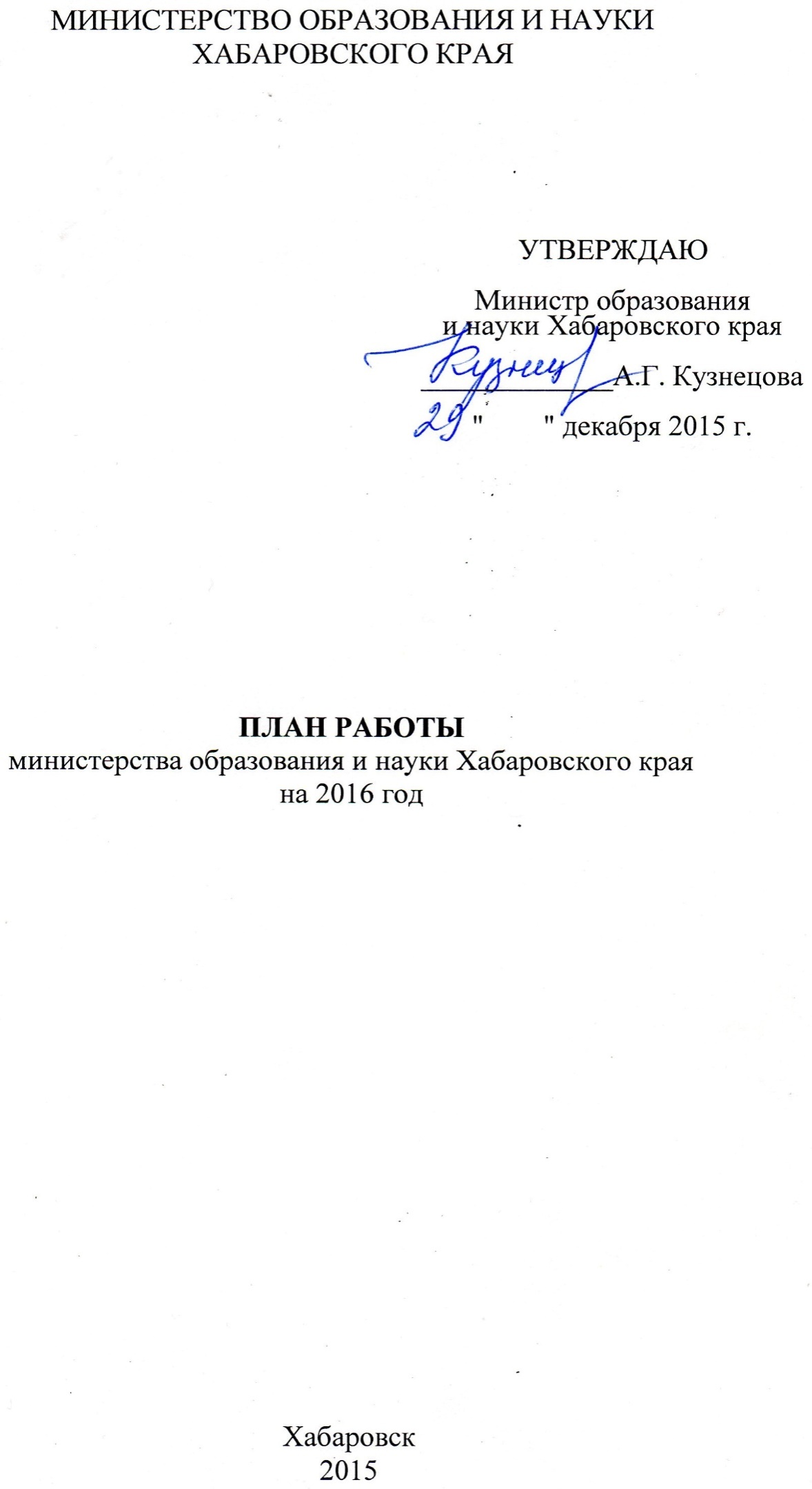 ПРОЕКТ 9Педкластер 27План-график реализации проектаЦель проекта: обеспечение потребностей краевой системы образования в педагогических кадрах в соответствии с требованиями профессионального стандарта Куратор: Хлебникова В. Г.Руководители: Матаржук Е.В., КГБ ПОУ "Хабаровский педагогический колледж имени Героя Советского Союза Д.Л. Калараша" (Гостев Г.М).Оператор: Хабаровский педагогический колледж.Соисполнители: координационный совет по модернизации педагогического образования, управление профессионального образования, ОМСУ, ТОГУ, АМГПГУ, ДВГАФК, ХГИИиК, КЦО, ХК ИРО, ХК ИППК СПО.Ожидаемый результат: - эффективная модель повышения качества подготовки педагогических кадров в условиях сетевого взаимодействия образовательных организаций края; - оптимизация объема и структуры подготовки педагогических кадров в соответствии с актуальными и перспективными потребностями краевой системы образования;- повышение качества подготовки, повышения квалификации и аттестации руководящих и педагогических кадров в соответствии с требованиями профессионального стандарта и стандартов WSR;- сокращение сроков подготовки педагогических кадров;- эффективное использование ресурсной базы (интеллектуальной, технологической, информационной, материальной, кадровой) образовательных организаций края.СрокМероприятиеОтветственныйНаправление 1. Организационное обеспечение деятельности краевого 
педагогического образовательного кластераНаправление 1. Организационное обеспечение деятельности краевого 
педагогического образовательного кластераНаправление 1. Организационное обеспечение деятельности краевого 
педагогического образовательного кластераЯнварьРазработка Положения о краевом педагогическом образовательном кластере и плана мероприятий («дорожной карты») деятельностиОАиПК, ХПКФевральРазработка модели сетевого взаимодействия подготовки педагогических кадров на основе интеграции, кооперирования и комплексирования образовательных организацийОАиПК, ХПК ФевральСеминар-совещание для руководителей, специалистов ОМСУ, курирующих кадровые вопросы "Основные направления деятельности краевого педагогического образовательного кластера в 2016 году".Заседание координационного совета по модернизации педагогического образования.Создание Совета краевого педагогического образовательного кластера ОАиПКМартПодготовка договоров, соглашений о сотрудничестве образовательных организаций, входящих в краевой педагогический образовательный кластерОАиПКАпрельРазработка кластерной системы среднесрочного прогнозирования кадровых потребностей, позволяющей осуществлять комплексное планирование структуры и объемов подготовки педагогических кадров по всем уровням профессионального образованияОАиПК, ОМСУАпрельОпределение нормативно-правовых основ поступления выпускников колледжа в вуз по сокращенным программамОМСУ, ХПК, ТОГУ, АМГПГУ, ДВГАФК, ХГИИиКНоябрьЗаседание координационного совета по модернизации педагогического образованияОАиПКНаправление 2. Создание эффективной модели повышения качества подготовки педагогических кадровНаправление 2. Создание эффективной модели повышения качества подготовки педагогических кадровНаправление 2. Создание эффективной модели повышения качества подготовки педагогических кадровЯнварьОлимпиада педагогического мастерства среди молодых педагогов и студентов до 23 лет по стандартам WSRХПК, КЦО,УПОТОГУ, АМГПГУЯнварь – июньКонкурсный отбор лучших учителей в рамках приоритетного национального проекта «Образование» ОАиПК, ХК ИРОМартКонкурс "Каллиграф" для обучающихся начальной школыХПКАпрельУчастие в Финале чемпионата рабочих профессий по стандартам WorldSkillsRussiaХПК, АМГПГУ ТОГУ, УПОАвгустВсероссийский августовский интернет-педсовет, посвященный профессиональному развитию педагога
Торжественный прием молодых специалистовОАиПК, ХК ИРО, ХК ИППК СПО, ОАиПКОктябрьПроведение опроса выпускников профессиональных образовательных организаций всех уровней о степени удовлетворенности качеством полученного педагогического образованияОМСУОктябрьТоржественный прием Губернатором края лучших учителей Хабаровского края и победителей конкурса в рамках приоритетного национального проекта «Образование» в честь международного Дня учителяОАиПКДекабрьКраевая научно-практическая конференция "Инновационные и креативные практики в профессиональном образовании"ХК ИППК СПОВ течение годаПрофессионально-общественная аккредитация образовательных программ профессионального образования всех типов и видов, основанных на требованиях профессионального стандарта и стандартов WSR.Приведение образовательных результатов программ подготовки педагогов в соответствие с требованиями профессиональных стандартов, ФГОС и стандартов WSR.Повышение практической направленности подготовки педагогов: разработка новых моделей практики, включая сетевое взаимодействие с образовательными организациями, распределенная модульная практика, тьюторское сопровождение практики.Подготовка педагогических кадров в рамках реализации постановления Правительства края от 30 декабря 2008 г. № 312-пр "О мерах по обеспечению квалифицированными кадрами учреждений социальной сферы Хабаровского края".Совершенствование учебно-методического, кадрового и материально-технического обеспечения образовательного процесса в системе педагогического образовательного кластера.Информационное сопровождение мероприятий, направленных на повышение качества подготовки педагогических кадровОАиПК, ХПК, ТОГУ, АМГПГУ, ДВГАФК, ХГИИиКНаправление 3. Рациональное использование интеллектуальной, 
технологической, информационной, материальной, кадровой базы образовательных организаций краяНаправление 3. Рациональное использование интеллектуальной, 
технологической, информационной, материальной, кадровой базы образовательных организаций краяНаправление 3. Рациональное использование интеллектуальной, 
технологической, информационной, материальной, кадровой базы образовательных организаций краяМайСоздание профориентационных тренировочных площадок для популяризации педагогических профессий, для организации соревнований по профессиональному мастерству среди молодых педагогов и студентов до 23 лет по стандартам WSR.Внесение корректив в программу образовательной смены для обучающихся профессиональных образовательных организаций "Поколение ПРОФИ".Создание стажировочных баз в образовательных организациях для студентов педагогических специальностей профессиональных образовательных организаций.Создание стажировочных баз в образовательных организациях для руководящих и педагогических работников системы профессионального образованияОАиПК, УПО,КЦО, 
г. Комсомольска-на-Амуре, ХК ИППКСПО, ХКИРО, ОМСУ, АМГПГУ, ХПК, ТОГУ, ДВГАФК, ХГИиКАвгустПредставление результатов работы краевого педагогического образовательного кластера в формате августовской научно-практической конференции ОАиПК, ХПК, ХК ИРО, ХК ИППК СПО, ТОГУ, АМГПГУ, ОМСУ, ДВГАФК, ХГИИиКВ течение годаСоздание и сопровождение информационного портала краевого педагогического образовательного кластера.Информационное сопровождение деятельности краевого педагогического образовательного кластера, направленное на повышение социального статуса педагога и престижа педагогической профессииОАиПК, ХПК, ХК ИППК СПО